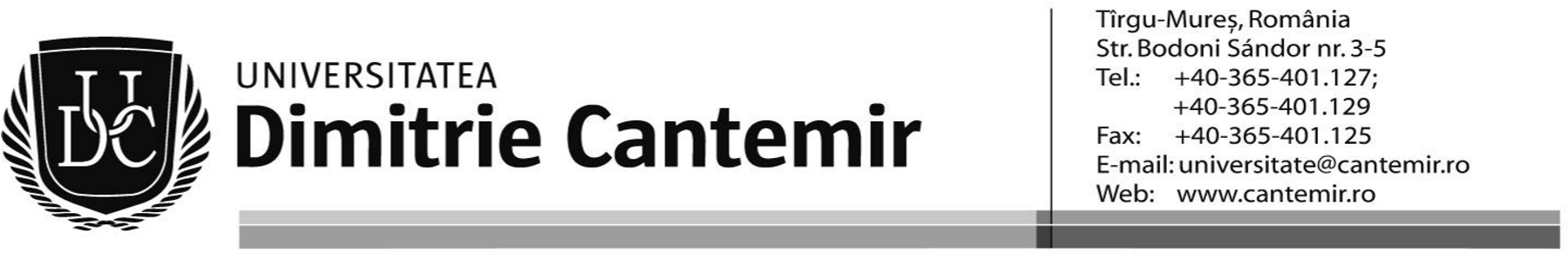 Departamentul de Formare Profesională şi Studii Postuniversitare, ‘’Dimitrie Cantemir’’Tîrgu Mureş mail: universitatedimitriecantemir@gmail.com          tel. 0365/430396, 0745116996 FORMULAR DE ÎNSCRIERE CURS CONVERSIE PROFESIONALĂ ÎN GEOGRAFIE/    PSIHOLOGIE/     E.C.T.S.   (bifați caseta corespunzatoare)NUMELE ÎNAINTE DE CĂSĂTORIE:__________________________________________________ NUMELE DUPĂ CĂSĂTORIE/ PRENUMELE:___________________________________________PRENUMELE PĂRINȚILOR__________________________________________________________DATA ȘI LOCUL NAȘTERII _________________________________________________________  DOMICILIUL_______________________________________________________________________  CNP ______________________________________________________________________________ STUDII/SPECIALIZARE______________________________________________________________  LOCUL DE MUNCĂ_________________________________________________________________  FUNCȚIA__________________________________________________________________________  TELEFON__________________________________________________________________________    E-MAIL___________________________________________________________________________   Anexez formularului de înscriere următoarele acte: adeverință  cadru didactic ,copia conform cu originalul a diplomei de licenţă (adeverinţă de licenţă), însoțită de suplimentul descriptiv; copia certificatului de naştere; copia certificatului de căsătorie; copie CI/BI; adeverința medicală din care să rezulte că este apt medical să urmeze programul; După semnarea contractului de formare profesională se transmite dovada achitării taxei. Formularul conține informații referitoare la datele dvs. și sunt necesare pentru informare privind ofertele de cursuri, completarea şi transmiterea materialelor de curs, facturilor și alte scopuri didactice. Prin transmiterea formularului confirmați faptul că sunteți de acord cu politica de protecție a datelor cu caracter personal aplicată de noi. Ne asumăm obligația să administram în condiții de siguranță și numai pentru scopurile specificate, datele personale pe care ni le furnizați despre dumneavoastră. DATA	                                                                                                                                      SEMNATURA 